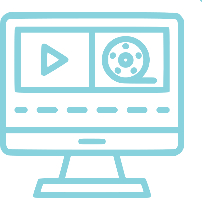 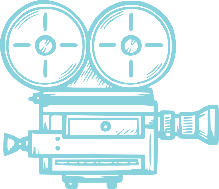 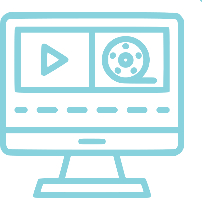 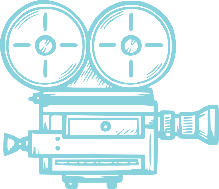 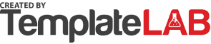 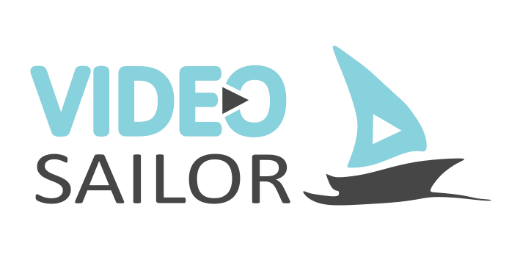 BILL TO:BILL TO:BILL TO:BILL TO:BILL TO:BILL TO:BILL TO:BILL TO:BILL TO:BILL TO:BILL TO:BILL TO:DALLAS CHAPMANDALLAS CHAPMANDALLAS CHAPMANDALLAS CHAPMANDALLAS CHAPMANDALLAS CHAPMAN83 Miller Avenue, Milwaukee
WI 5320483 Miller Avenue, Milwaukee
WI 5320483 Miller Avenue, Milwaukee
WI 5320483 Miller Avenue, Milwaukee
WI 5320483 Miller Avenue, Milwaukee
WI 5320483 Miller Avenue, Milwaukee
WI 5320483 Miller Avenue, Milwaukee
WI 5320483 Miller Avenue, Milwaukee
WI 5320483 Miller Avenue, Milwaukee
WI 5320483 Miller Avenue, Milwaukee
WI 5320483 Miller Avenue, Milwaukee
WI 5320483 Miller Avenue, Milwaukee
WI 53204TOTAL:TOTAL:Date:Quote #:Quote #:Quote #:dallas.chapman@gexmail.comdallas.chapman@gexmail.comdallas.chapman@gexmail.comdallas.chapman@gexmail.comdallas.chapman@gexmail.comdallas.chapman@gexmail.com$1,375.00$1,375.0018-May-20125681256812568(555) 456 7890(555) 456 7890(555) 456 7890(555) 456 7890(555) 456 7890(555) 456 7890Item DescriptionItem DescriptionItem DescriptionItem DescriptionItem DescriptionPrice per hourHoursTotalDIGITAL VIDEO TAPING
Vivamus a tellus. Pellentesque habitant morbi tristique senectus et netus et malesuada fames ac turpis egestas. Proin pharetra nonummy pede.DIGITAL VIDEO TAPING
Vivamus a tellus. Pellentesque habitant morbi tristique senectus et netus et malesuada fames ac turpis egestas. Proin pharetra nonummy pede.DIGITAL VIDEO TAPING
Vivamus a tellus. Pellentesque habitant morbi tristique senectus et netus et malesuada fames ac turpis egestas. Proin pharetra nonummy pede.DIGITAL VIDEO TAPING
Vivamus a tellus. Pellentesque habitant morbi tristique senectus et netus et malesuada fames ac turpis egestas. Proin pharetra nonummy pede.DIGITAL VIDEO TAPING
Vivamus a tellus. Pellentesque habitant morbi tristique senectus et netus et malesuada fames ac turpis egestas. Proin pharetra nonummy pede.DIGITAL VIDEO TAPING
Vivamus a tellus. Pellentesque habitant morbi tristique senectus et netus et malesuada fames ac turpis egestas. Proin pharetra nonummy pede.$350.002 $700.00EDITING SERVICES
Lorem ipsum dolor sit amet, consectetuer adipiscing elit. Maecenas porttitor congue massa. Fusce posuere, magna sed pulvinar ultricies.EDITING SERVICES
Lorem ipsum dolor sit amet, consectetuer adipiscing elit. Maecenas porttitor congue massa. Fusce posuere, magna sed pulvinar ultricies.EDITING SERVICES
Lorem ipsum dolor sit amet, consectetuer adipiscing elit. Maecenas porttitor congue massa. Fusce posuere, magna sed pulvinar ultricies.EDITING SERVICES
Lorem ipsum dolor sit amet, consectetuer adipiscing elit. Maecenas porttitor congue massa. Fusce posuere, magna sed pulvinar ultricies.EDITING SERVICES
Lorem ipsum dolor sit amet, consectetuer adipiscing elit. Maecenas porttitor congue massa. Fusce posuere, magna sed pulvinar ultricies.EDITING SERVICES
Lorem ipsum dolor sit amet, consectetuer adipiscing elit. Maecenas porttitor congue massa. Fusce posuere, magna sed pulvinar ultricies.$100.001 $100.001ST REVISION
Vivamus a tellus. Pellentesque habitant morbi tristique senectus et netus et malesuada fames ac turpis egestas. Proin pharetra nonummy pede.1ST REVISION
Vivamus a tellus. Pellentesque habitant morbi tristique senectus et netus et malesuada fames ac turpis egestas. Proin pharetra nonummy pede.1ST REVISION
Vivamus a tellus. Pellentesque habitant morbi tristique senectus et netus et malesuada fames ac turpis egestas. Proin pharetra nonummy pede.1ST REVISION
Vivamus a tellus. Pellentesque habitant morbi tristique senectus et netus et malesuada fames ac turpis egestas. Proin pharetra nonummy pede.1ST REVISION
Vivamus a tellus. Pellentesque habitant morbi tristique senectus et netus et malesuada fames ac turpis egestas. Proin pharetra nonummy pede.1ST REVISION
Vivamus a tellus. Pellentesque habitant morbi tristique senectus et netus et malesuada fames ac turpis egestas. Proin pharetra nonummy pede.$50.001 $50.002ND REVISION
Lorem ipsum dolor sit amet, consectetuer adipiscing elit. Maecenas porttitor congue massa. Fusce posuere, magna sed pulvinar ultricies.2ND REVISION
Lorem ipsum dolor sit amet, consectetuer adipiscing elit. Maecenas porttitor congue massa. Fusce posuere, magna sed pulvinar ultricies.2ND REVISION
Lorem ipsum dolor sit amet, consectetuer adipiscing elit. Maecenas porttitor congue massa. Fusce posuere, magna sed pulvinar ultricies.2ND REVISION
Lorem ipsum dolor sit amet, consectetuer adipiscing elit. Maecenas porttitor congue massa. Fusce posuere, magna sed pulvinar ultricies.2ND REVISION
Lorem ipsum dolor sit amet, consectetuer adipiscing elit. Maecenas porttitor congue massa. Fusce posuere, magna sed pulvinar ultricies.2ND REVISION
Lorem ipsum dolor sit amet, consectetuer adipiscing elit. Maecenas porttitor congue massa. Fusce posuere, magna sed pulvinar ultricies.$50.002 $100.00MUSIC
Vivamus a tellus. Pellentesque habitant morbi tristique senectus et netus et malesuada fames ac turpis egestas. Proin pharetra nonummy pede.MUSIC
Vivamus a tellus. Pellentesque habitant morbi tristique senectus et netus et malesuada fames ac turpis egestas. Proin pharetra nonummy pede.MUSIC
Vivamus a tellus. Pellentesque habitant morbi tristique senectus et netus et malesuada fames ac turpis egestas. Proin pharetra nonummy pede.MUSIC
Vivamus a tellus. Pellentesque habitant morbi tristique senectus et netus et malesuada fames ac turpis egestas. Proin pharetra nonummy pede.MUSIC
Vivamus a tellus. Pellentesque habitant morbi tristique senectus et netus et malesuada fames ac turpis egestas. Proin pharetra nonummy pede.MUSIC
Vivamus a tellus. Pellentesque habitant morbi tristique senectus et netus et malesuada fames ac turpis egestas. Proin pharetra nonummy pede.$100.001 $100.00DVD-R MASTER
Lorem ipsum dolor sit amet, consectetuer adipiscing elit. Maecenas porttitor congue massa. Fusce posuere, magna sed pulvinar ultricies.DVD-R MASTER
Lorem ipsum dolor sit amet, consectetuer adipiscing elit. Maecenas porttitor congue massa. Fusce posuere, magna sed pulvinar ultricies.DVD-R MASTER
Lorem ipsum dolor sit amet, consectetuer adipiscing elit. Maecenas porttitor congue massa. Fusce posuere, magna sed pulvinar ultricies.DVD-R MASTER
Lorem ipsum dolor sit amet, consectetuer adipiscing elit. Maecenas porttitor congue massa. Fusce posuere, magna sed pulvinar ultricies.DVD-R MASTER
Lorem ipsum dolor sit amet, consectetuer adipiscing elit. Maecenas porttitor congue massa. Fusce posuere, magna sed pulvinar ultricies.DVD-R MASTER
Lorem ipsum dolor sit amet, consectetuer adipiscing elit. Maecenas porttitor congue massa. Fusce posuere, magna sed pulvinar ultricies.$200.001 $200.00Payment Method:  Cheque, Paypal, Credit CardPayment Method:  Cheque, Paypal, Credit CardPayment Method:  Cheque, Paypal, Credit CardPayment Method:  Cheque, Paypal, Credit CardPayment Method:  Cheque, Paypal, Credit CardPayment Method:  Cheque, Paypal, Credit CardPayment Method:  Cheque, Paypal, Credit CardSUB TOTAL:$1,250.00Tax rate:10%Grand Total:$1,375.00STAMP / SIGNATURESTAMP / SIGNATURESTAMP / SIGNATURESTAMP / SIGNATUREThank you for your business!Thank you for your business!Thank you for your business!Thank you for your business!Thank you for your business!Thank you for your business!Terms: Payment should be made within 30 days by cheque, e-transfer or credit card payment. Terms: Payment should be made within 30 days by cheque, e-transfer or credit card payment. Terms: Payment should be made within 30 days by cheque, e-transfer or credit card payment. Terms: Payment should be made within 30 days by cheque, e-transfer or credit card payment. Terms: Payment should be made within 30 days by cheque, e-transfer or credit card payment. Terms: Payment should be made within 30 days by cheque, e-transfer or credit card payment. Terms: Payment should be made within 30 days by cheque, e-transfer or credit card payment. Terms: Payment should be made within 30 days by cheque, e-transfer or credit card payment. Terms: Payment should be made within 30 days by cheque, e-transfer or credit card payment. Terms: Payment should be made within 30 days by cheque, e-transfer or credit card payment. Terms: Payment should be made within 30 days by cheque, e-transfer or credit card payment.  Templatelab.com Templatelab.com Templatelab.com